Town of Schroeppel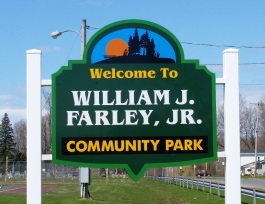 Community Services DepartmentParks, Recreation, Community Education, Municipal Projects69 County Route 57A, Phoenix, NY 13135Telephone (315) 695-2801 Fax (315) 695-3231hknipp@townofschroeppel.comApplication must be returned to the Community Services Department before you begin your service!Thank you!Helen KnippCommunity Services CoordinatorTOWN OF SCHROEPPELVOLUNTEER APPLICATIONPROGRAM AND POSITION TITLE(S) YOU ARE VOLUNTEERING FOR: ______________________________________________________________________________NAME: ______________________________ EMAIL ___________________________________ADDRESS ____________________________ 	 HOME # ___________________________	   ____________________________ 		CELL # ______________________________Have you ever been convicted of a felony or a misdemeanor?  _________  If yes, please explain: _____________________________________________________________ Are you a Town of Schroeppel resident? _____Are you under 18 or over 70 years of age? _____	If yes, what is your date of birth?  _____Qualifications: Please specify past experience relating to the position for which you are applying:________________________________________________________________________________________________________________________________________________________________________________________________________________________________________________________________________________________________________________________List Specific Interests: ____________________________________________________________________________________________________________________________________________________________REFERENCES: Please list three people who are not related to you, but would have adequate knowledge of your character and work habits: 		NAME							PHONE NUMBER_______________________________			_________________________________________________________			_________________________________________________________			__________________________My signature below authorizes the Town of Schroeppel Community Services Departments to check my background by requesting a criminal record report from law enforcement or justice officials.  I affirm that the statements made on this application (including any attached documents) are true.Signature: ______________________________________	Date _________________******************************************************************************__________ I give my permission to be photographed for publicity purposes and possibly put on the Town of Schroeppel webpage.Signature:_______________________________________ Date: _________________